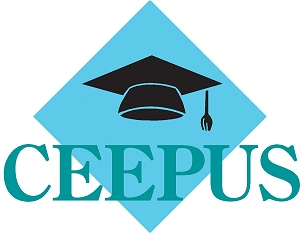 Prihlasovanie na mobility v rámci štipendijného programu CEEPUS pre učiteľov na akademický rok 2021/2022 bolo otvorené:Učitelia sa môžu uchádzať o štipendijný pobyt v rámci siete AMADEUS – CIII-AT-0068-17-2122 na nasledovných univerzitách:Od účastníkov je potrebná znalosť angličtiny.Záujemcovia si musia vytvoriť prihlášku na nasledovnom linku:https://www.ceepus.info/login/register_short.aspx#nbb.K prihláseniu je potrebné doložiť nasledovné dokumenty, ktoré je potrebné zaslať e-mailom Mgr. Veronike Lipovskej, koordinátorke pre stáže a učiteľské a zamestnanecké mobility najneskôr do pondelka 31. mája 2021:životopis v angličtine; motivačný list v angličtine; a zaradenie, o ktorú univerzitu prednostný záujem.Bližšie informácie nájdete na stránke:https://euba.sk/medzinarodne-vztahy/odchadzajuci-studenti/mobilitne-programy/159-ceepuswww.ceepus.info https://ceepus.saia.sk/ https://ceepus.saia.sk/sk/main/prakticke-informacie/informacna-brozura-programu-ceepusUčitelia ktorí sa plánujú hlásiť na pobyt mimo schválených sietí (tzv. "freemoveri") sa budú môcť prihlasovať na pobyt od 1. júla 2021 priebežne do 30. novembra 2021.V prípade záujmu o štipendijný pobyt v kategórii freemover v zimnom semestri sa odporúča záujemcom, aby si vytvorili prihlášku v priebehu júla.Česká republika, Poľsko a Rakúsko v zimnom semestri freemoverov neprijímajú. Slovinsko neprijíma učiteľské mobility v kategórii freemover v zimnom ani letnom semestri.UniverzitaPočet mesiacovPočet miestUniversity "Luigj Gurakuqi" ShkodërEconomic Faculty/Albania 11Prague University of Economics and BusinessRectorate/ Czech Republic11University of BelgradeFaculty of Economics,Business economics and management/Serbia11